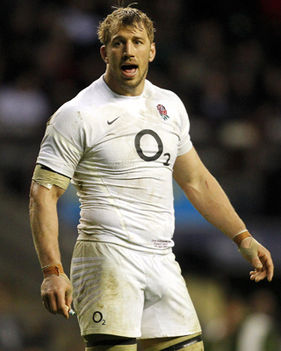 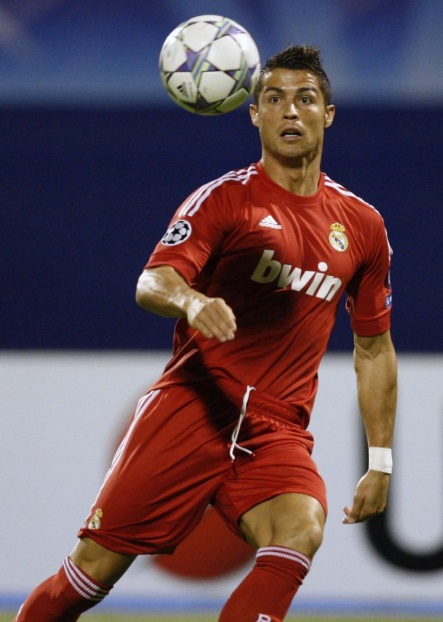 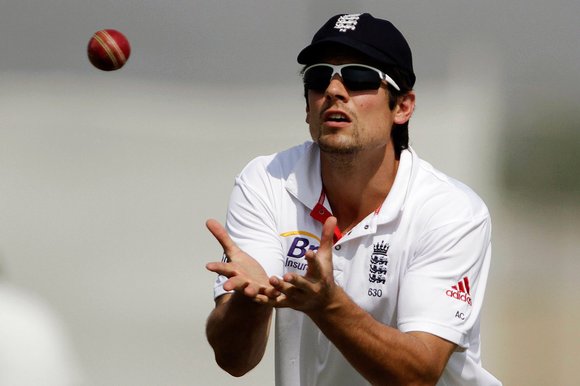 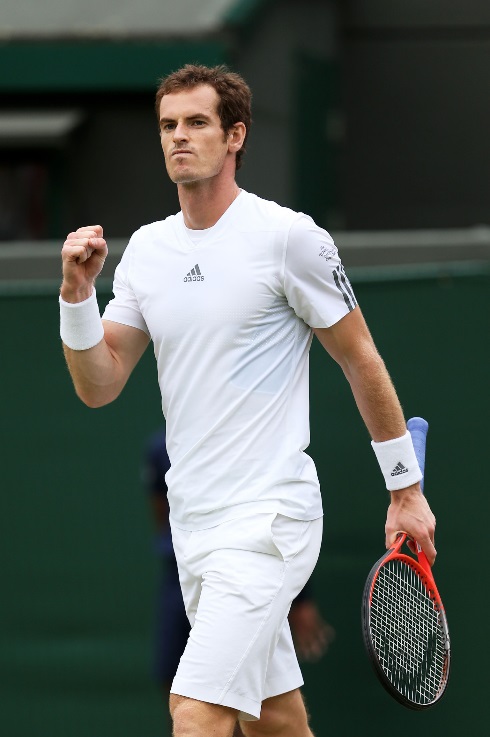 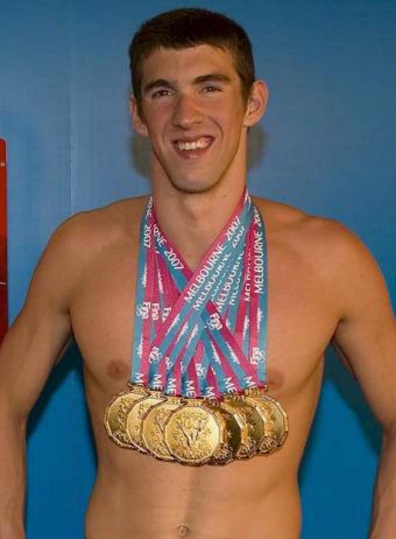 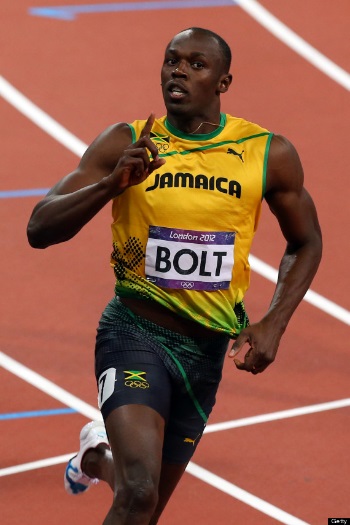 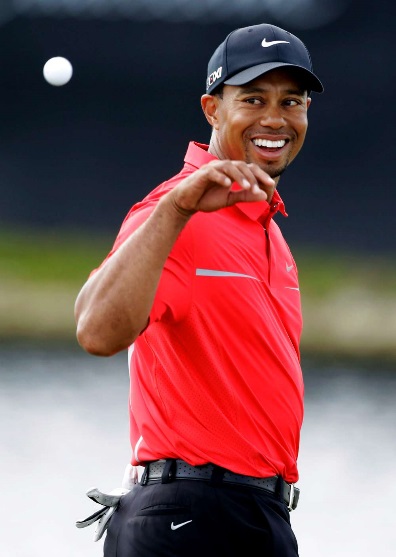 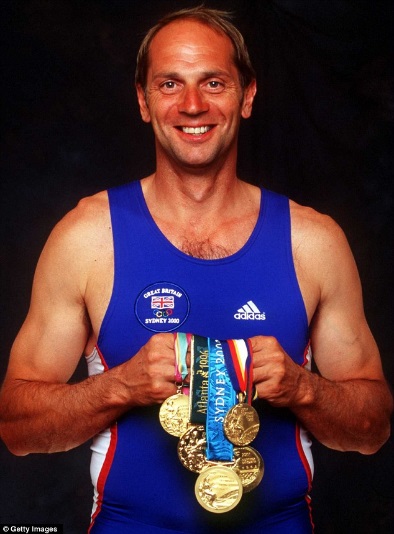 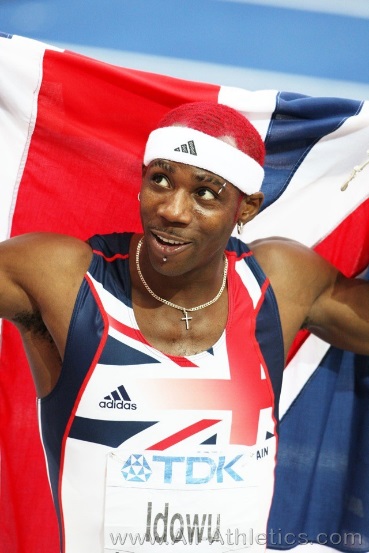 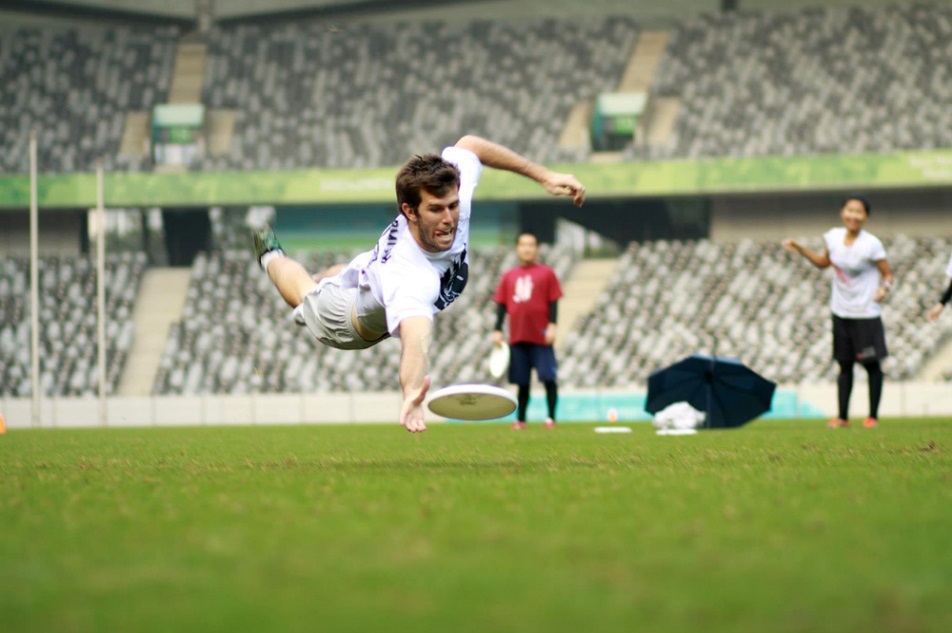 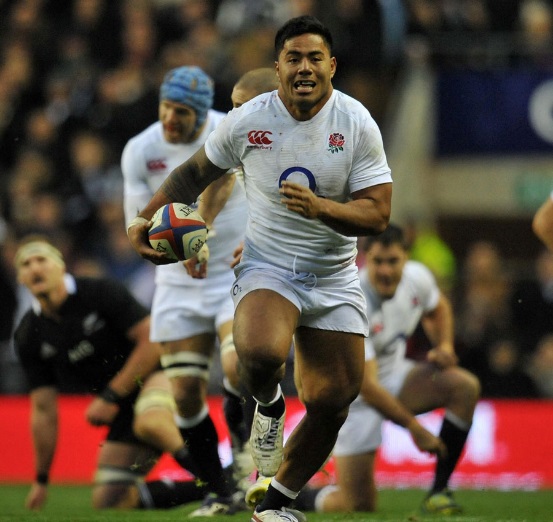 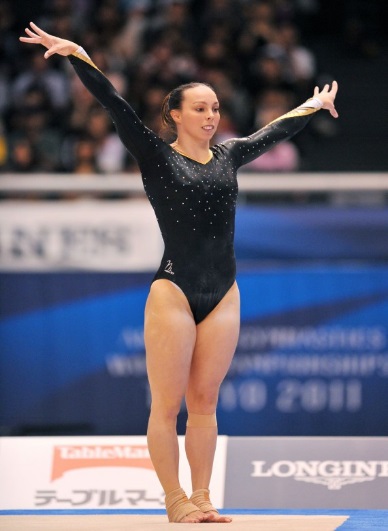 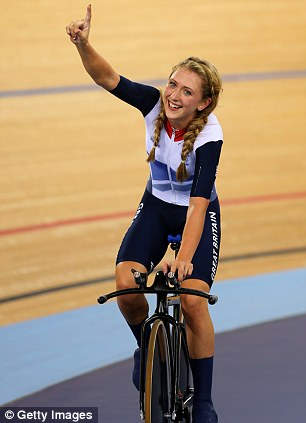 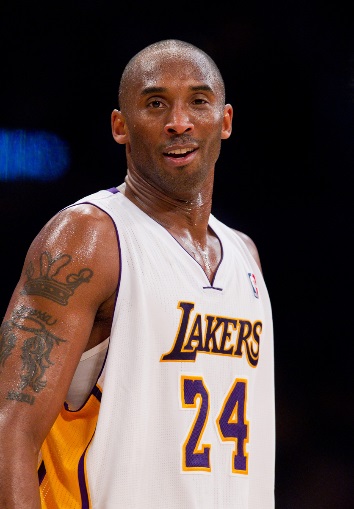 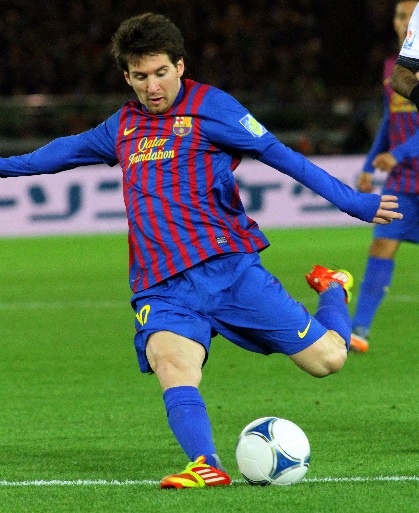 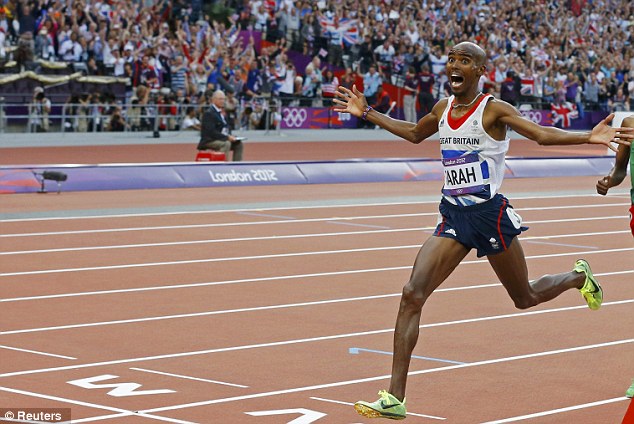 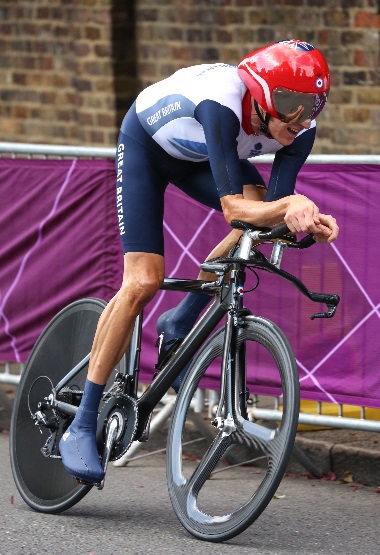 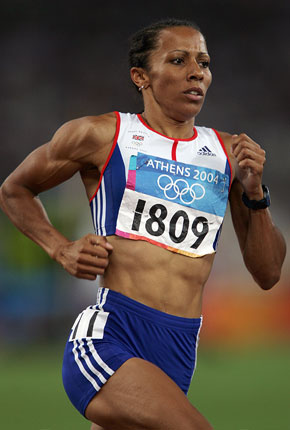 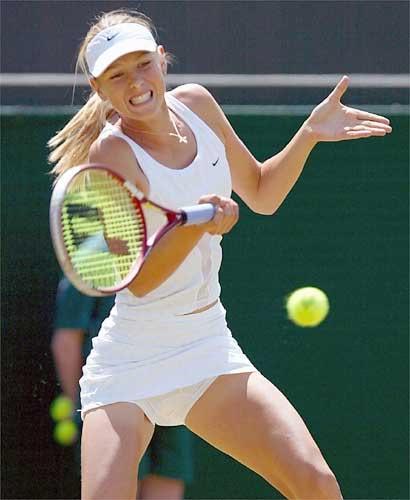 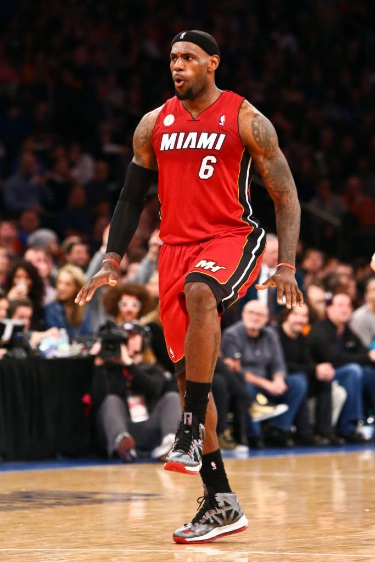 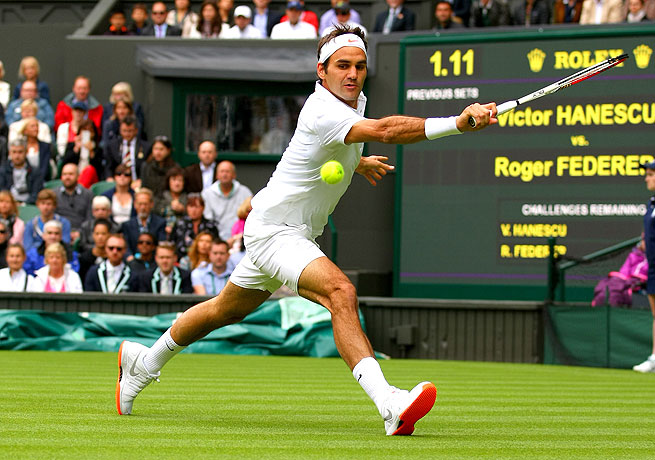 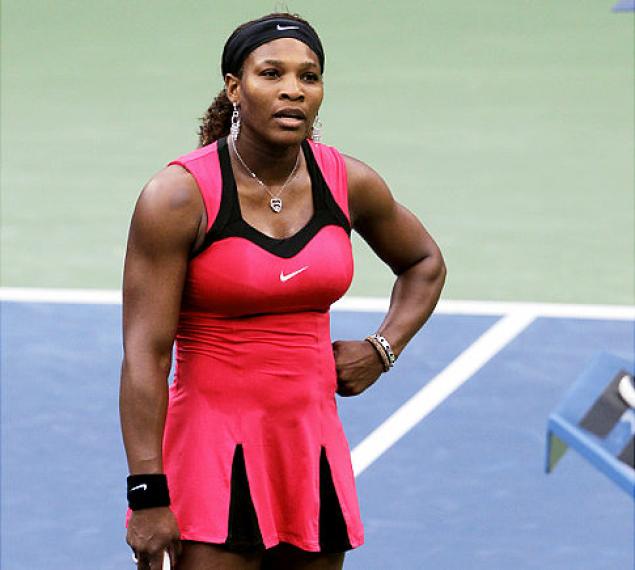 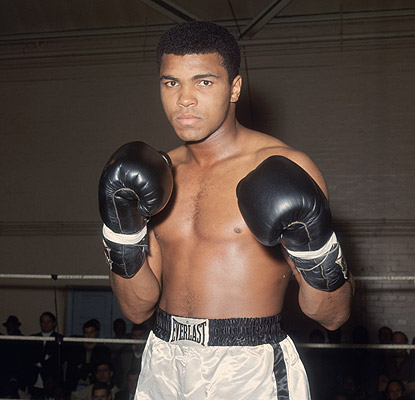 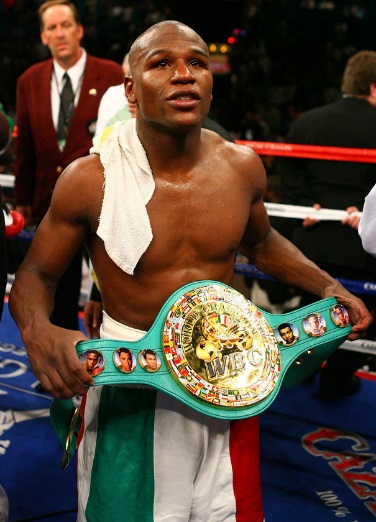 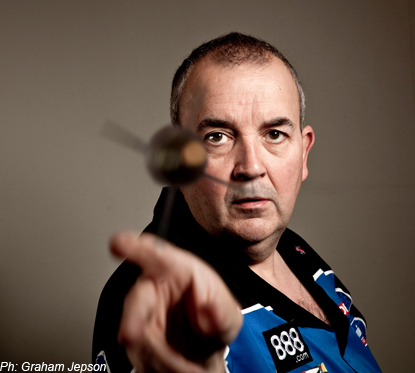 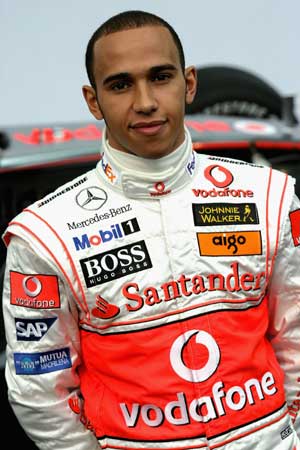 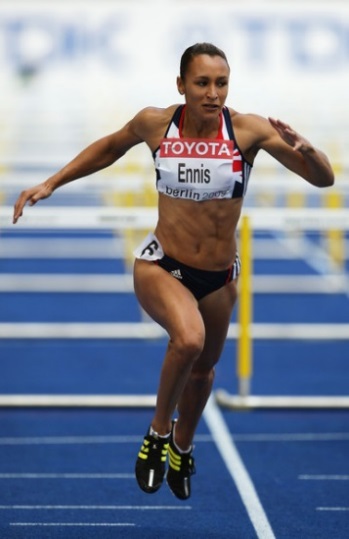 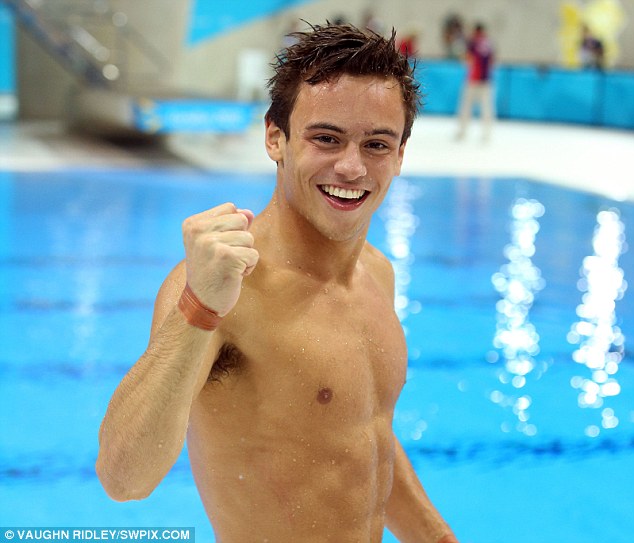 PowerAgilityBalanceCo-ordinationSpeedReaction Time957169875253PowerAgilityBalanceCo-ordinationSpeedReaction Time849391949689PowerAgilityBalanceCo-ordinationSpeedReaction Time849389968387PowerAgilityBalanceCo-ordinationSpeedReaction Time814873905676PowerAgilityBalanceCo-ordinationSpeedReaction Time896047887481PowerAgilityBalanceCo-ordinationSpeedReaction Time864147549978PowerAgilityBalanceCo-ordinationSpeedReaction Time943273794845PowerAgilityBalanceCo-ordinationSpeedReaction Time813881938353PowerAgilityBalanceCo-ordinationSpeedReaction Time748580787178PowerAgilityBalanceCo-ordinationSpeedReaction Time917768518462PowerAgilityBalanceCo-ordinationSpeedReaction Time819694854843PowerAgilityBalanceCo-ordinationSpeedReaction Time826461837963PowerAgilityBalanceCo-ordinationSpeedReaction Time945383807575PowerAgilityBalanceCo-ordinationSpeedReaction Time868796937976PowerAgilityBalanceCo-ordinationSpeedReaction Time613765546132PowerAgilityBalanceCo-ordinationSpeedReaction Time659191848981PowerAgilityBalanceCo-ordinationSpeedReaction Time883740527841PowerAgilityBalanceCo-ordinationSpeedReaction Time786351578564PowerAgilityBalanceCo-ordinationSpeedReaction Time839590858084PowerAgilityBalanceCo-ordinationSpeedReaction Time737587836679PowerAgilityBalanceCo-ordinationSpeedReaction Time868491908186PowerAgilityBalanceCo-ordinationSpeedReaction Time828380858273PowerAgilityBalanceCo-ordinationSpeedReaction Time888174877987PowerAgilityBalanceCo-ordinationSpeedReaction Time989695999497PowerAgilityBalanceCo-ordinationSpeedReaction Time745461907293PowerAgilityBalanceCo-ordinationSpeedReaction Time321251862843PowerAgilityBalanceCo-ordinationSpeedReaction Time697481885762PowerAgilityBalanceCo-ordinationSpeedReaction Time888174877987